الاتحاد الخاص للتصنيف الدولي للبراءاتالفريق العامل المعني بمراجعة التصنيفالدورة التاسعة والثلاثونجنيف، من 23 إلى 27 أبريل 2018مشروع جدول الأعمالمن إعداد الأمانةافتتاح الدورةانتخاب الرئيس ونائب الرئيساعتماد جدول الأعمالانظر هذه الوثيقة.تقرير الدورة الخمسين للجنة خبراء الاتحاد الخاص للتصنيف الدولي للبراءاتانظر الوثيقة IPC/CE/50/2.تقرير عن الدورة الثامنة عشرة للفريق العامل الأول لمكاتب الملكية الفكرية الخمسة (IP5 WG1) والمعني بالتصنيف عرض شفاهي يلقيه مكتب الولايات المتحدة للبراءات والعلامات التجارية نيابة عن مكاتب الملكية الفكرية الخمسة.مشروعات مراجعة التصنيف في مجال الميكانيكامشروعات مراجعة التصنيف في مجال الكهرباءمشروعات مراجعة التصنيف في مجال الكيمياءمشروع تعاريف التصنيف في مجال الكهرباءمشروعات صيانة التصنيف في مجال الميكانيكامشروعات صيانة التصنيف في مجال الكهرباءمشروعات صيانة التصنيف في مجال الكيمياءمستجدات الدعم المعلوماتي للتصنيف الدوليعرض يلقيه المكتب الدوليالدورة المقبلة للفريق العاملاعتماد التقريراختتام الدورةيبدأ الاجتماع الافتتاحي يوم الاثنين 23 أبريل 2018، في الساعة 10:00 صباحا في المقر الرئيسي للويبو وعنوانه:
34, chemin des Colombettes, Geneva[نهاية الوثيقة]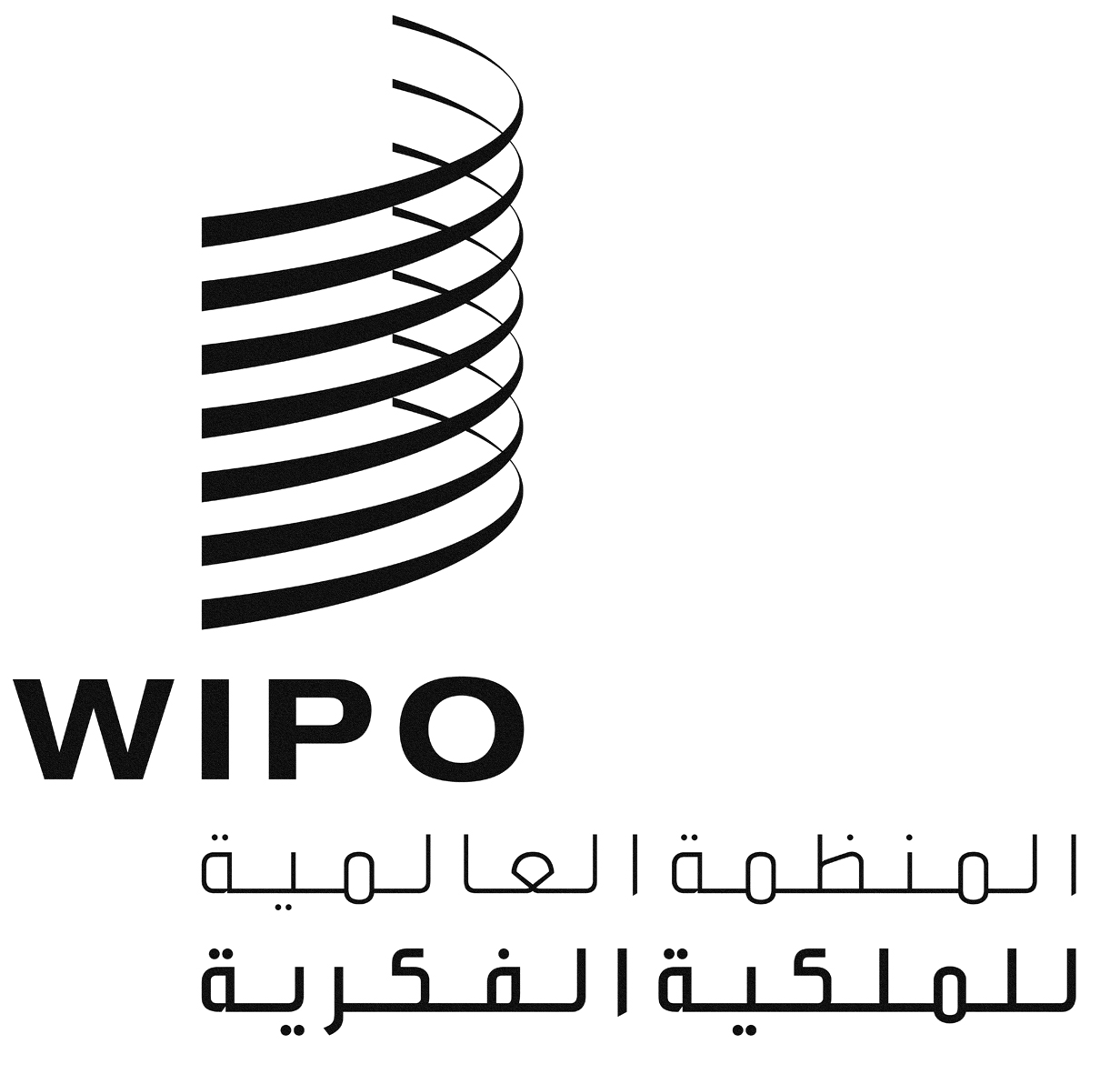 AIPC/WG/39/1 PROV.IPC/WG/39/1 PROV.IPC/WG/39/1 PROV.الأصل: بالإنكليزيةالأصل: بالإنكليزيةالأصل: بالإنكليزيةالتاريخ: 20 فبراير 2018التاريخ: 20 فبراير 2018التاريخ: 20 فبراير 2018انظر المشروعات:C 488, C 491, F 059, F 067, F 084, F 085, F 086, F 090, F 099, F 102انظر المشروعات:C 489, F 044, F 048, F 050, F 053, F 055, F 061, F 062, F 065, F 068, F 070, F 073, F 079, F 081, F 087, F 088, F 091, F 092, F 093, F 094, F 096, F 097, F 098, F 100انظر المشروعات:C 487, C 490, F 077, F 078, F 083انظر المشروعين:D 310, D 311انظر المشروعات:M 618, M 621, M 783, M 786انظر المشروعات:M 622, M 776, M 779انظر المشروعات:M 615, M 769, M 781